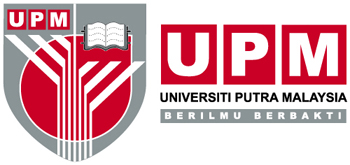 *Merujuk kepada kalender akademik semasa, akan berlaku perubahan mengikut kalender akademik yang terkini. 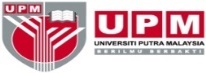 BILPERKARA/TINDAKANTARIKH1Pendaftaran Masuk Pelajar Baharu Sesi 2017/20186 September 20172PAMER PEKELILING:Pekeliling Cuti Pertengahan Semester 1, 2017/201828 September 20173Cuti Pertengahan Semester 1, 2017/201814 – 22 Oktober 20174PAMER PEKELILING:Pekeliling Cuti Antara Semester Sesi 2017/20182 Januari 20185Cuti Antara Semester Sesi 2017/201815 Januari – 11 Februari 20186Pendaftaran Masuk Pelajar Semester ke-2, 2017/201811 Februari 20187PAMER PEKELILING:Pekeliling Cuti Pertengahan Semester Sesi ke-2, 2017/201819 Mac 20188Cuti Pertengahan Semester ke- 2, 2017/20182 - 8 April 20189PAMER PEKELILING:Pekeliling Permohonan Tinggal Di Kolej Tarikh Akhir Terima Borang Permohonan Penginapan Tinggal Di Kolej Berserta Buku Rekod Aktiviti Mahasiswa2 April 20184 Mei 201810Proses Pemilihan Pelajar Lama5 Mei 201811Pamer Senarai Nama Pelajar Yang BerjayaPamer Notis Rayuan/Pertukaran Kolej/Tinggal Luar KampusTarikh Akhir Terima Borang Rayuan24 Mei 201824 Mei 201831 Mei 201812PAMER PEKELILING:Pekeliling Cuti Akhir Semester ke-2, 2017/20181 Jun 201813Proses Rayuan1 - 7 Jun 201814Pamer Senarai Rayuan Yang Berjaya8 Jun 201815Pemulangan Kunci12- 13 Jun 201816Cuti Akhir Semester Sesi 2017/201818 Jun – 2 September 201817Semakan Inventori Bilik Penginapan dan Kerosakan Selepas Pelajar Keluar19 Jun – 26 Ogos 2018Tarikh Kemaskini: 16.8.2017